President Ingrid opened the official portion of the meeting at 7 p.m. following half an hour of fellowship.  Grace was said by Bill, O Canada was led by Rob and tonight’s SAA was Rod, having won last week’s instant win 50/50 draw.  Our guests this evening were Mr. Martin Ogang and Joy from Rotary Sunrise in Kampala, Africa.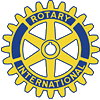 Announcements:  Romeo attended the Foundation Training and informed us that we now have access to Canadian Government grants for projects outside of Canada.  Vino shared that our Adventures in Citizenship application has been approved so now we can go ahead and select a candidate.  Our online auction saw a 46% return on investment and we had $5,000 worth of items that did not sell.  On a positive note we got a 68% return on our last minute gift baskets so that was a worthwhile effort!  We will have made about $13,000 - $14,000 profit when all is said and done.  Kudos to Vino and the committee for a job well done.  It was suggested that we do a focus on similar gift baskets next year.  Many of our previous donors were not approached this year due to perceived (or real) donor fatigue.  Sponsors are also wanting more for their contributions.  There are more and more fundraisers happening in town, and the hospital really is impacting donations.  It was agreed that involvement in the Steam Era beer tent really stole some of our momentum this year.  Dues invoices have been sent by Sohail.  Please pay by Dec. 15.Program:  Unfortunately, our speaker Cam did not make an appearance this evening so the group took the opportunity to have some good discussion about fundraising.  It was agreed that we need to come up with a new major fundraiser.  It was recommended that we focus on selecting an initiative first and then find a way to sell it to the community to raise funds.  Raising money first and deciding on projects later is really putting the cart before the horse.  We can talk to district about having a strategic plan, and Romeo also shared some ideas on how our contributions can grow within initiatives.  It was also mentioned that we should be about more than just fundraising.  Serving at the bar for the Sport’s Night was fun for those who participated and  money was raised as well.  In terms of the online auction, Vino let us know that we had more Milton people bidding than ever before.  Online advertising and Champion costs should really be split between the clubs as even though it’s our local paper, it brings bids to their items as well.  In terms of membership, we know that we are not growing as fast as the growth of Milton would seem to suggest that we should, however we have to accept that this really is a bedroom community.  One good place to advertise our existence would be in the welcome packages distributed by the new home developers.  Our web presence also needs to be kept current as some folks seem to only be able to find old outdated information and not current events.  While in the past we have advertised for membership and fundraisers in the Champion it was suggested that the Villager would be a much better choice as it has more readership.Other items discussed included the request from district that we host an exchange student who wasn’t working out in the US placement.  We received no further information on the situation and therefore will not entertain the idea.  The spring dance committee reported that the new band is booked for April 22 and the “Johnny Cash” impersonator is to be confirmed.  Ingrid is going to contact Tammy, the line dance leader to confirm her participation as well.  The benefactor of our funds is currently in the works, and will be announced soon.  Rather than auctioning off the wheelbarrow of wine this year, we will sell numbered corks for $10 each.  You will then receive the corresponding wrapped bottle of wine.  Some of the items left over from the online auction will be used in the dance auction.  70th Anniversary celebrations will take place on Tuesday January 24 at Granite Ridge at a cost of $50 per person. This will be a tri-club meeting with Acton and Georgetown helping us celebrate.  Our guest speaker, Mayor Gord Krantz, has been arranged and there will be no fundraising – just a fun night of celebrating Rotary in Milton!  S.A.A: This week Rod collected for missing pins and badges, out of country fines, a buck came from Ries as he told us about the honey spill in his truck (talk about a sticky situation!), Rebecca paid in for Kim’s big birthday.  Sohail was happy for all who attended his Bollywood birthday celebration, Rob is happy that his son is coming home from Alberta and Mait has a big new project to celebrate.  Vino was happy for the auction (probably happy it’s over!) and lots of folks contributed for the fun time they had at the Bollywood night.  50/50:  In the instant win (red) draw, the lucky winner was Joy who took home $8.  For half of the $96 available in the big draw, Kirsti had the lucky ticket, but the white marble remained hidden.  Good luck to the next person!The meeting adjourned at 8:00 p.m. Our next Monday night meeting is “Christmas Fun” and it is up to Team 3, Romeo, Bill, Sohail, Barb, Rick and Emmanuel to come up with a program for us.  As only one person expressed an interest in doing a cookie exchange, it doesn’t look like that will be happening.Looking forward to seeing everyone at the Christmas Party this Friday evening!!Dates to Note:  Friday December 16 – Annual Christmas PartyThursday January 12 – Board of Directors MeetingTuesday January 24 – TriClub Celebration of our 70th Anniversary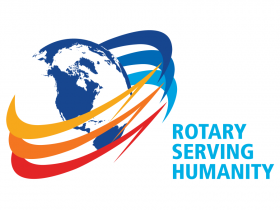 To unsubscribe from this newsletter, email Rebecca at earlyfuneralhome@cogeco.netPlease See the Next Page for NEW TEAM information!!TEAMSTeam OneCaptain – Rod McLachlan		April, May and June 2016		Feb. March & April 2017Rubina  AliNicole SylvesterMargaret HamiltonCarolyn KeyworthSyed RazaMadison TwoseTeam TwoCaptain – Vino Khimasia		July, August, September, October 2016		May, June, July, August 2017Ries BoersKirsti FryRebecca HunterJohn LintackRob RubinoMaitland SpencerTeam ThreeCaptain – Romeo Mitchell		November, December 2016 and January 2017	Sept. Oct. and Nov. 2017Bill HamiltonSohail NaseerBarb Saxby Emmanuel MensahRick SaxbyEach team is responsible for setting up the room (this includes letting CLNH know what weeks we need cheese and crackers provided!), providing a greeter, someone to say Grace, someone to lead O Canada, someone to introduce and thank the speaker and to provide suggested speakers to Rebecca for the weeks that she lets you know one is needed.